Harry DaltonHarry Dalton, born in Penzance in Cornwall, was the son of Francis Dalton, a shopkeeper, who lived at 26 Glencoe Road, Bushey from 1915. Harry was resident in Bushey when he enlisted as a Private in Watford in the Royal Garrison Artillery, before later transferring as Private 52035 to the Queen's (Royal West Surrey Regiment)10th Battalion.  He served on the Western Front and was killed in action on 18 August 1917, aged 21.  He is remembered with honour at Bertenacre Military Cemetery, Fletre in France. He is commemorated on the Bushey Memorial and at St James’ Parish Church in Bushey. 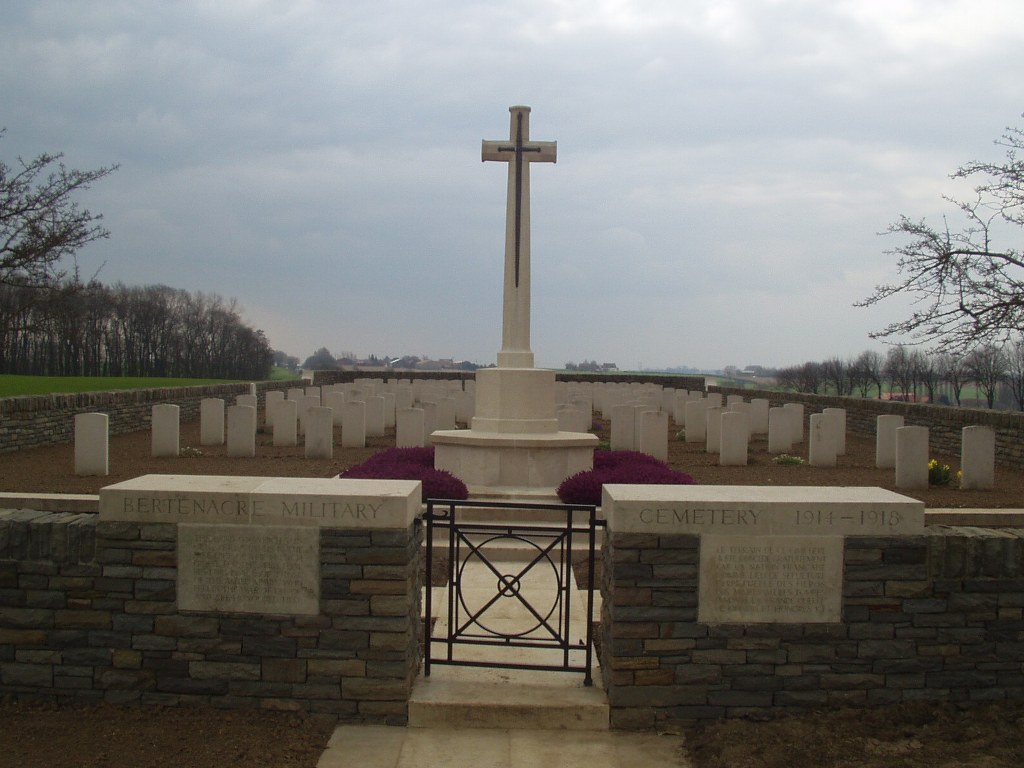 